Customer Instructions for Completing the COVER formPRE-REQUISITESubmit design documentation (i.e. single line diagram, intertie protection settings, etc.) required by Hydro One, as identified in the CCRA or by the account executive, for a design compatibility review at least five (5) months prior to the approved energization date.STAGE 1:  COVER PLAN Complete Facility and Customer Contact Information of the COVER Form by completing the highlighted portions of Sections 1.  Identify the tests that will be conducted by completing the highlighted portions (Protection Group and Legend columns) of Sections 2 & 3, where applicable.  Submit the draft COVER, with a copy of the commissioning plan as it pertains to the transmission equipment, to the COVER Coordinator by e-mail at least three (3) months prior to the approved energization date.  COVER coordinator will review the proposed documents and respond to the acceptability of the proposed COVER/commissioning plan within ten (10) business days of receiving the draft COVER and prior to pre-energization testing.  Hydro One COVER Coordinator approves the proposed COVER/commissioning plan by initialing Section 2G.Note 1: COVER Coordinator will arrange for any participation by Hydro One staff needed to complete the tests such as test tripping, end to end testing, primary disconnect operation etc.Note 2: Customer must apply for an outage at least sixty (60) days prior to the energization date.STAGE 2: PRE-ENERGIZATION Complete all applicable testing in Section 2. Record any deviations from the expected energization plan in the Notes section.Sign off the COVER, in Section 2H, by a Customer P.Eng Representative, and submit it to the COVER coordinator, ten (10) business days in advance of the energization date.The COVER coordinator will review the certified COVER and recommend energization to the Ontario Grid Control Centre (OGCC) by signing Section 2.Section 3 testing can only proceed when all salient comments have been resolved and tests completed for Section 2.The customer will contact the OGCC to request authorization to connect to the grid.The OGCC Controlling Authority will sign off Section 2 upon acceptance of connection.STAGE 3: POST-ENERGIZATION Complete and sign Section 3 when all parts of the COVER form are complete and submit it to the COVER coordinator. Note: online load readings to be performed within five (5) business days of placing the Facility on load. Please note that for load readings to yield meaningful results the facilities’ instrument transformers must be operating in their linear range. This is typically greater than 10% of nameplate capacity. Record any deviations from the expected energization plan in the Notes section.The COVER Coordinator will review the completed COVER and respond to the acceptability of COVER within five (5) business days. Upon acceptance, the COVER Coordinator will sign off the appropriate COVER Section 3 Signoff section and will distribute the completed COVER to distribution list found in Section 3.Summary of testing results and certificates must be kept on file for a minimum period of 7 years by the Customer (as indicated by IESO Market Rules, Chp.4, 5.1.3; and the TSC, Appendix 1, Section 28.1.4).  Hydro One may require this information, on an exception basis.CONFIRMATION OF VERIFICATION EVIDENCE REPORT (COVER) [Transmission]SECTION 2 NOTES:SECTION 3 NOTES:  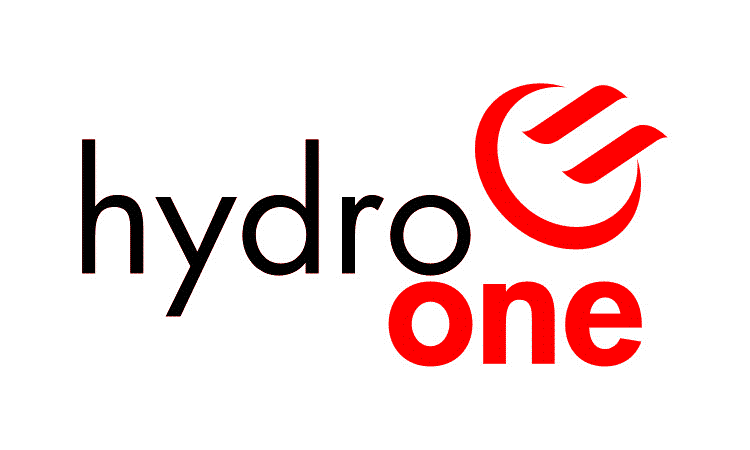 Disconnect Switch ConfirmationProject ID Number:  ______________Project Name:  __________________Disconnect Switches:  ____________This is to confirm that disconnect-switches installed on this project, are suitable as an isolation point per Hydro One Utility Work Protection Code (UWPC).Hydro One Witness Name:  ____________________________________ Signature:  _________________________________________________Date:  _____________________________________________________ Instructions: The letter is to be provided on Customer company letterhead by an employee or agent acting on behalf of the company. The letter needs to be signed by a Professional Engineer registered in the Province of Ontario.Attention 								       Date: ______________Hydro One Inc.Networks Operating DivisionSystem ControllerConfirmation Letter of IsolationFor [Insert Project name: __________ and Proj#______][Insert Company name] is applying for connection as a load for the purposes of commissioning and testing.In addition to the submitted partial COVER and ESA Temporary Connection Authorization,[Insert Company name] hereby declares that all the equipment to be energized has passed ESA inspection and the attached single line diagram identifies the portions of generator facilities to be energized. The generation will be isolated by opening the following device(s) which is/are shown in the submitted single line diagram (attached SLD):The above devices will also be tagged and locked, where available, to prevent inadvertent operation.  The locks and tags will not be removed unless authorized by Hydro One.[Insert Company name] will apply for Final connection as a generator by submitting the completed COVER up to Section 3 of the COVER and ESA final Connection Authorization at a later date.Please reference the project data below for your operational schedules.Regards,PEO ID (if applicable)Attachment: Single Line Diagram	Section 1(Step 1.1)FACILITIES and CONTACT INFORMATIONFACILITIES and CONTACT INFORMATIONFACILITIES and CONTACT INFORMATIONFACILITIES and CONTACT INFORMATIONFACILITIES and CONTACT INFORMATIONName of CustomerName of CustomerHydro One AR#Hydro One AR#name of facilityname of facilityConnection TypesConnection Types New Facility Connection       Modification of Existing Facility: Protection Replacement       Breaker Replacement          Transformer Replacement Switch Replacement Other:______________________ New Facility Connection       Modification of Existing Facility: Protection Replacement       Breaker Replacement          Transformer Replacement Switch Replacement Other:______________________ New Facility Connection       Modification of Existing Facility: Protection Replacement       Breaker Replacement          Transformer Replacement Switch Replacement Other:______________________ New Facility Connection       Modification of Existing Facility: Protection Replacement       Breaker Replacement          Transformer Replacement Switch Replacement Other:______________________Type of FacilityType of FacilityEnergization Date(s)Energization Date(s)For Initial Load Connection (if Applicable)For Initial Load Connection (if Applicable)Energization Date(s)Energization Date(s)Final Facility ConnectionFinal Facility ConnectionHydro one Operating designation                                                                       Hydro one Operating designation                                                                       Transmitter Identifier
(plan number, operating designation)Transmitter Identifier
(plan number, operating designation)Circuit ConnectionsCircuit ConnectionsCustomer Contact                                                Customer Contact                                                Customer Contact                                                Hydro One COVER COORDINATOR CONTACTHydro One COVER COORDINATOR CONTACTHydro One COVER COORDINATOR CONTACTPrint Name:      Title:      Date:      Tel. #:     Email:      Print Name:      Title:      Date:      Tel. #:     Email:      Print Name:      Title:      Date:      Tel. #:     Email:      Print Name:      Title:      Date:      Tel. #:     Email:      Print Name:      Title:      Date:      Tel. #:     Email:      Print Name:      Title:      Date:      Tel. #:     Email:      Section 2A(Step 1.1) (Step 2.1)VERIFICATION-PROTECTION & CONTROLVERIFICATION-PROTECTION & CONTROLVERIFICATION-PROTECTION & CONTROLVERIFICATION-PROTECTION & CONTROLVERIFICATION-PROTECTION & CONTROLVERIFICATION-PROTECTION & CONTROLVERIFICATION-PROTECTION & CONTROLProtection Group to verify: A, B, or A&BLegend: R = Test RequiredResults: P = Pass, F = Fail, N/A = Not Applicable NOTE: Tests marked with an asterisks (*) require Hydro One staff coordinationProtection Group to verify: A, B, or A&BLegend: R = Test RequiredResults: P = Pass, F = Fail, N/A = Not Applicable NOTE: Tests marked with an asterisks (*) require Hydro One staff coordinationProtection GroupTo verifyLegendResultsInitialsDatemm/dd/yyyyNote #Is commissioning in compliance with the submitted Commissioning plans?Is commissioning in compliance with the submitted Commissioning plans?N/AAre reviewed relay settings applied?Are reviewed relay settings applied?N/AConfirm that the following protection systems, as applicable, have been verified to function as per the design:Confirm that the following protection systems, as applicable, have been verified to function as per the design:Line Protection Line Protection HV Breaker Failure Protection and RecloseHV Breaker Failure Protection and RecloseLV Breaker Failure Protection and RecloseLV Breaker Failure Protection and RecloseTransformer Differential Transformer Differential Transformer Backup ProtectionTransformer Backup ProtectionUnder and Over Frequency Under and Over Frequency Under and Over VoltageUnder and Over VoltageTransfer Trip / Remote Trip  *Transfer Trip / Remote Trip  *Dead Zone Test Trips *Dead Zone Test Trips *Line differential protection *Line differential protection *Pilot Wire Protection  *Pilot Wire Protection  *Blocking Scheme Circuits  *Blocking Scheme Circuits  *Generation Rejection & Load Rejection Circuits  *Generation Rejection & Load Rejection Circuits  *Reverse PowerReverse PowerGen. Prot. That trip HV Sync Breakers Gen. Prot. That trip HV Sync Breakers Instrument Transformer (eg. CTS + CCVTs, etc.)Instrument Transformer (eg. CTS + CCVTs, etc.)Monitoring Equipment (eg. DFR, SER, etc.)Monitoring Equipment (eg. DFR, SER, etc.)Other (Specify)Other (Specify)Section 2B(Step 1.1) (Step 2.1)VERIFICATION-TELECOMMUNICATIONSVERIFICATION-TELECOMMUNICATIONSVERIFICATION-TELECOMMUNICATIONSVERIFICATION-TELECOMMUNICATIONSVERIFICATION-TELECOMMUNICATIONSVERIFICATION-TELECOMMUNICATIONSVERIFICATION-TELECOMMUNICATIONSVERIFICATION-TELECOMMUNICATIONSProtection Group to verify: A, B, or A&BLegend: R = Test RequiredResults: P = Pass, F = Fail, N/A = Not Applicable NOTE: Tests marked with an asterisks (*) require Hydro One staff coordinationProtection Group to verify: A, B, or A&BLegend: R = Test RequiredResults: P = Pass, F = Fail, N/A = Not Applicable NOTE: Tests marked with an asterisks (*) require Hydro One staff coordinationProtection GroupTo verifyLegendResultsInitialsDatemm/dd/yyyyNote #Is commissioning in compliance with the submitted Commissioning plans?Is commissioning in compliance with the submitted Commissioning plans?N/AAre reviewed provisioning settings applied?Are reviewed provisioning settings applied?N/AConfirm that the following telecommunication systems, as applicable, have been verified to function as per the design:Confirm that the following telecommunication systems, as applicable, have been verified to function as per the design:Microwave Digital Radio Facilities * Microwave Digital Radio Facilities * Telco Leased Circuit *Telco Leased Circuit *Fiber Optic Facilities *Fiber Optic Facilities *Power Line Carrier Facilities * Power Line Carrier Facilities * Other (Specify)Other (Specify)Section 2C(Step 1.1) (Step 2.1)TELEMETRY TESTS BEFORE ENERGIZATION AT CUSTOMER OWNED TSPlease check    Applicable     Not ApplicableTELEMETRY TESTS BEFORE ENERGIZATION AT CUSTOMER OWNED TSPlease check    Applicable     Not ApplicableTELEMETRY TESTS BEFORE ENERGIZATION AT CUSTOMER OWNED TSPlease check    Applicable     Not ApplicableTELEMETRY TESTS BEFORE ENERGIZATION AT CUSTOMER OWNED TSPlease check    Applicable     Not ApplicableTELEMETRY TESTS BEFORE ENERGIZATION AT CUSTOMER OWNED TSPlease check    Applicable     Not ApplicableTELEMETRY TESTS BEFORE ENERGIZATION AT CUSTOMER OWNED TSPlease check    Applicable     Not ApplicableTELEMETRY TESTS BEFORE ENERGIZATION AT CUSTOMER OWNED TSPlease check    Applicable     Not ApplicableConfirm the following SCADA telemetry quantities, where applicable:Legend:  R = Test Required;  Results: P = Pass, F = Fail  All Parts: N/A = Not Applicable Confirm the following SCADA telemetry quantities, where applicable:Legend:  R = Test Required;  Results: P = Pass, F = Fail  All Parts: N/A = Not Applicable LegendResultsInitialsDate mm/dd/yyyyNote #HV MW per transformerHV MW per transformerHV MVAR per transformerHV MVAR per transformerHV Phase to Phase Voltages (R, W, B)HV Phase to Phase Voltages (R, W, B)LV MW per LV BusLV MW per LV BusLV MVAR per LV BusLV MVAR per LV BusLV Phase to Phase Voltages (R, W, B)LV Phase to Phase Voltages (R, W, B)HV Under-Load Tap Changer PositionsHV Under-Load Tap Changer PositionsHV Disconnect Switches/HV Circuit Switchers/Breakers Open/Close StatusHV Disconnect Switches/HV Circuit Switchers/Breakers Open/Close StatusLV Transformer & Bus Tie Breakers Open/Close StatusLV Transformer & Bus Tie Breakers Open/Close StatusLV Capacitor Breakers Open/Close StatusLV Capacitor Breakers Open/Close StatusCommon Protection Trip Alarm each HV CircuitCommon Protection Trip Alarm each HV CircuitOther (specify)Other (specify)Section 2D(Step 1.1) (Step 2.1)TELEMETRY TESTS BEFORE ENERGIZATION AT CUSTOMER OWNED GSPlease check    Applicable     Not ApplicableTELEMETRY TESTS BEFORE ENERGIZATION AT CUSTOMER OWNED GSPlease check    Applicable     Not ApplicableTELEMETRY TESTS BEFORE ENERGIZATION AT CUSTOMER OWNED GSPlease check    Applicable     Not ApplicableTELEMETRY TESTS BEFORE ENERGIZATION AT CUSTOMER OWNED GSPlease check    Applicable     Not ApplicableTELEMETRY TESTS BEFORE ENERGIZATION AT CUSTOMER OWNED GSPlease check    Applicable     Not ApplicableTELEMETRY TESTS BEFORE ENERGIZATION AT CUSTOMER OWNED GSPlease check    Applicable     Not ApplicableTELEMETRY TESTS BEFORE ENERGIZATION AT CUSTOMER OWNED GSPlease check    Applicable     Not ApplicableConfirm the following SCADA telemetry quantities, where applicable Legend:  R = Test Required;  Results: P = Pass, F = Fail  All Parts: N/A = Not Applicable Confirm the following SCADA telemetry quantities, where applicable Legend:  R = Test Required;  Results: P = Pass, F = Fail  All Parts: N/A = Not Applicable LegendResultsInitialsDate mm/dd/yyyyNote #MW Flows and DirectionsMW Flows and DirectionsMVAR Flow and DirectionsMVAR Flow and DirectionsPhase to Phase VoltagesPhase to Phase VoltagesHV switchers/HV breakers/Bus Tie Breakers Open/Close StatusHV switchers/HV breakers/Bus Tie Breakers Open/Close StatusHV Line Disconnect Switches Open/Close StatusHV Line Disconnect Switches Open/Close StatusSynchronizing Breakers Open/Close StatusSynchronizing Breakers Open/Close StatusAVRs, PSSs statusAVRs, PSSs statusGeneration Rejection Selection StatusGeneration Rejection Selection StatusLV Breakers/Switchers, Open/Close StatusLV Breakers/Switchers, Open/Close StatusLV Synchronizing Breakers, Open/Close StatusLV Synchronizing Breakers, Open/Close StatusProtection Trip AlarmsProtection Trip AlarmsOther (specify)Other (specify)Section 2E(Step 1.1) (Step 2.1)Section 2E(Step 1.1) (Step 2.1)CONFIRMATION OF VERIFICATION-POWER EQUIPMENTCONFIRMATION OF VERIFICATION-POWER EQUIPMENTCONFIRMATION OF VERIFICATION-POWER EQUIPMENTCONFIRMATION OF VERIFICATION-POWER EQUIPMENTCONFIRMATION OF VERIFICATION-POWER EQUIPMENTCONFIRMATION OF VERIFICATION-POWER EQUIPMENTLegend: R = Test Required, W = Witness, T = To attach required documentResult: P = Pass,  F = Fail All Parts: N/A = Not Applicable*Note that Hydro One staff witnessing is required when the test is performed.Legend: R = Test Required, W = Witness, T = To attach required documentResult: P = Pass,  F = Fail All Parts: N/A = Not Applicable*Note that Hydro One staff witnessing is required when the test is performed.LegendResult InitialDate mm/dd/yyyy Note #Note #Verify the HV disconnect switches/circuit switchers are suitable as an isolation point per Utility Work Protection Code. * Attach document (see Appendix A – witnessing form)NOTE: Any future modifications to the isolation device(s) used to provide supporting guarantees to Hydro One staff under the Utility Work Protection Code must be re-witnessed by Hydro One personnel.Verify the HV disconnect switches/circuit switchers are suitable as an isolation point per Utility Work Protection Code. * Attach document (see Appendix A – witnessing form)NOTE: Any future modifications to the isolation device(s) used to provide supporting guarantees to Hydro One staff under the Utility Work Protection Code must be re-witnessed by Hydro One personnel.WName of Hydro One Staff WitnessName of Hydro One Staff WitnessName: Name: Name: Name: Name: Confirm correct operation of the HV disconnect switches/circuit switchers/breakersConfirm correct operation of the HV disconnect switches/circuit switchers/breakersIs closing time within manufacturer’s specification?Is closing time within manufacturer’s specification?Is opening time within manufacturer’s specification?Is opening time within manufacturer’s specification?Are the specified HV surge arrestors installed?Are the specified HV surge arrestors installed?Confirm the power transformer Doble test results are within specificationConfirm the power transformer Doble test results are within specificationConfirm power transformers connected correctly as per the design.Confirm power transformers connected correctly as per the design.Confirm the DC system installed (i.e. battery, charger, dc panel, dc monitoring). Confirm the DC system installed (i.e. battery, charger, dc panel, dc monitoring). Does the HV equipment (i.e. disconnect switches, circuit switchers, breakers, CVTs, CTs) have the appropriate voltage class and current ratings as per the submitted Single Line Diagram?Does the HV equipment (i.e. disconnect switches, circuit switchers, breakers, CVTs, CTs) have the appropriate voltage class and current ratings as per the submitted Single Line Diagram?Other (specify)Other (specify)Section 2F(Step 1.1) (Step 2.1)Section 2F(Step 1.1) (Step 2.1)PRE-ENERGIZATION CONNECTION AUTHORIZATIONPRE-ENERGIZATION CONNECTION AUTHORIZATIONPRE-ENERGIZATION CONNECTION AUTHORIZATIONPRE-ENERGIZATION CONNECTION AUTHORIZATIONLegend: R = To attach required document,  N/A = Not ApplicablePrior to energizing any new or modified load or portions of generator facilities, the Customer must provide either Temporary Connection Authorization or Grid Connection Authorization, along with supporting documentation.Legend: R = To attach required document,  N/A = Not ApplicablePrior to energizing any new or modified load or portions of generator facilities, the Customer must provide either Temporary Connection Authorization or Grid Connection Authorization, along with supporting documentation.LegendDate mm/dd/yyyyNote #Temporary Connection Authorization issued by Electrical Safety Authority (ESA) (Ontario Electrical Safety Code Article 2-014). Confirmation Letter of Isolation signed and stamped by a Professional Engineer registered in the province of Ontario stating that their equipment to be energized has passed ESA inspection.  (see Appendix B – Confirmation Letter of Isolation)A single line diagram identifying portions of load and/or generator facilities to be energized and the isolation point(s).Temporary Connection Authorization issued by Electrical Safety Authority (ESA) (Ontario Electrical Safety Code Article 2-014). Confirmation Letter of Isolation signed and stamped by a Professional Engineer registered in the province of Ontario stating that their equipment to be energized has passed ESA inspection.  (see Appendix B – Confirmation Letter of Isolation)A single line diagram identifying portions of load and/or generator facilities to be energized and the isolation point(s).Grid Connection Authorization issued by Electrical Safety Authority (ESA) (Code Article 2-012). Attach document.Grid Connection Authorization issued by Electrical Safety Authority (ESA) (Code Article 2-012). Attach document.#:Comments:COVER Coordinator Concurrence To Connect:Date Action Resolved:(mm/dd/yyyy)Section 2G(Step 1.2)COVER REVIEW SIGN OFFCOVER REVIEW SIGN OFFHydro One’s COVER Coordinator approves the proposed checks, verifications, tests and notes submitted by the customer for the scheduled COVER.Hydro One’s COVER Coordinator approves the proposed checks, verifications, tests and notes submitted by the customer for the scheduled COVER.Initials of Hydro One COVER Coordinator Print Name:      Date:      Section 2H(Step 2.2)SIGN OFF FOR ENERGIZATIONSIGN OFF FOR ENERGIZATIONBy signing* this form, the customer acknowledges the following:All required verifications specified in Section 2 have been completed.The customer facility design and operation meets the minimum standards for customer facilities connected to a transmission system, as per the Transmission System Code.The equipment and installation meet CSA and/or other applicable safety standards.By signing* this form, the customer acknowledges the following:All required verifications specified in Section 2 have been completed.The customer facility design and operation meets the minimum standards for customer facilities connected to a transmission system, as per the Transmission System Code.The equipment and installation meet CSA and/or other applicable safety standards.Signature of Customer Representative (Note: Must be P. Eng licensed in Ontario)Print Name:      Title:      Date:      Must affix P.Eng seal (stamp here): *After signing the COVER, the customer shall submit it to the COVER coordinator with a copy to the Account Executive/COVER coordinator.  *After signing the COVER, the customer shall submit it to the COVER coordinator with a copy to the Account Executive/COVER coordinator.  *After signing the COVER, the customer shall submit it to the COVER coordinator with a copy to the Account Executive/COVER coordinator.  Hydro One’s COVER Coordinator has reviewed the customer’s Approved COVER document and the customer’s facility may be connected to the grid, subject to OGCC’ final review. (Step 2.3)Signature of Hydro One COVER Coordinator Print Name:      Title:      Date:      The COVER coordinator shall forward (email/scan/fax) the completed document to the Controlling Authority OGCC to initiate the connection.  The COVER coordinator shall contact (email/phone) the Controlling Authority OGCC ISP Coordinator during normal hours or shift Manager after hours, to notify him/her of the completed COVER.  The COVER coordinator shall forward (email/scan/fax) the completed document to the Controlling Authority OGCC to initiate the connection.  The COVER coordinator shall contact (email/phone) the Controlling Authority OGCC ISP Coordinator during normal hours or shift Manager after hours, to notify him/her of the completed COVER.  OGCC CONTROLLING AUTHORITY COVER ACCEPTANCE OF CONNECTION_______________________________________           ________________________________Signature of System Control Authority                                            Dated                    (Step 2.6)Section 3A (Step 1.1) (Step 3.1)POST ENERGIZATION VERIFICATIONPOST ENERGIZATION VERIFICATIONPOST ENERGIZATION VERIFICATIONPOST ENERGIZATION VERIFICATIONPOST ENERGIZATION VERIFICATIONPOST ENERGIZATION VERIFICATIONLegend: R = Test Required Result: P = Pass, F = Fail All Parts: N/A = Not Applicable*Note: Test will require Hydro One staff coordinationLegend: R = Test Required Result: P = Pass, F = Fail All Parts: N/A = Not Applicable*Note: Test will require Hydro One staff coordinationLegendResultInitialDate mm/dd/yyyyNote #Live Zone Test Trips *Live Zone Test Trips *Are phasor (X-Watt meter) readings completed and analyzed by the customer for the Protections listed in Section 2A?Are phasor (X-Watt meter) readings completed and analyzed by the customer for the Protections listed in Section 2A?Are phasor (X-Watt meter) readings completed and analyzed by the customer for SCADA quantities listed in Sections 2C or 2D?Are phasor (X-Watt meter) readings completed and analyzed by the customer for SCADA quantities listed in Sections 2C or 2D?On load SCADA values confirmed for Hydro One NMS consistent with test(s) performed in Section 2C or 2D*?On load SCADA values confirmed for Hydro One NMS consistent with test(s) performed in Section 2C or 2D*?GENERATOR CONNECTION AUTHORIZATIONGENERATOR CONNECTION AUTHORIZATIONGENERATOR CONNECTION AUTHORIZATIONLegend: SD = Supporting Document, N/A = Not ApplicableLegendDate mm/dd/yyyyHydro One requires the Customer to provide an Electrical Safety Authority (ESA) GRID Connection Authorization if and only if it has not been provided in Section 2. Attach document.#:Comments:COVER Coordinator Concurrence:Date Action Resolved:(mm/dd/yyyy)1.2.3.4.Section 3B  (Step 3.1)SIGN OFF TO CONNECT AS A GENERATORI/we acknowledge the completion of the COVER from all the sections from Section 1 to 3 and the deficiencies identified in the “NOTES” section have been resolved.  I/we acknowledge, in accordance with the Transmission System Code, Appendix 1, Section 28.2.3, the Customer shall, at Hydro One's request, provide Hydro One with a summary of testing results, including any certificates of inspection or other applicable authorizations or approvals certifying that any of the Customer's new, modified or replacement facilities have passed the relevant tests and comply with all applicable instruments and standards referred to in the code. This information will be kept on file for period of seven (7) years by the Customer.Signature of Customer Representative (Note: Must be P. Eng licensed in Ontario)Print Name:      Title:      Date:      Must affix P.Eng. seal (stamp here):I/we acknowledge the completion of the COVER from all the sections from Section 1 to 3 and the deficiencies identified in the “NOTES” section have been resolved.  I/we acknowledge, in accordance with the Transmission System Code, Appendix 1, Section 28.2.3, the Customer shall, at Hydro One's request, provide Hydro One with a summary of testing results, including any certificates of inspection or other applicable authorizations or approvals certifying that any of the Customer's new, modified or replacement facilities have passed the relevant tests and comply with all applicable instruments and standards referred to in the code. This information will be kept on file for period of seven (7) years by the Customer.Signature of Customer Representative (Note: Must be P. Eng licensed in Ontario)Print Name:      Title:      Date:      Must affix P.Eng. seal (stamp here):The COVER Coordinator has reviewed the customer’s Certified COVER document (Sections 1 –through 3) and confirms the customer’s facility meets the requirements to be connected to the Grid.(Step 3.2)Signature of COVER Coordinator Print Name:      Title:      Date:      The COVER coordinator shall forward (scan/fax) the completed document to the Network Operating Division OGCC on Shift Manager to post the completed COVER.  The COVER coordinator shall contact (phone) the OGCC on shift Manager, to notify him/her of that the COVER process for the connection is now complete.The COVER coordinator shall forward (scan/fax) the completed document to the Network Operating Division OGCC on Shift Manager to post the completed COVER.  The COVER coordinator shall contact (phone) the OGCC on shift Manager, to notify him/her of that the COVER process for the connection is now complete.Distribution List (when all sections are completed):  Transmitter  (Customer Business Relations)        Network Operating Division         Customer           Agent Transmitter Record (original)(Step 3.2)Name of FacilityHydro One Operating Designation (NCxxxx) – shown in the COVERSupply Circuit(s) DesignationGenerator Site Legal AddressGenerator 24 hours contact nameGenerator 24 hours phone numberSignatureNameTitle/Position